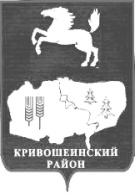 АДМИНИСТРАЦИЯ КРИВОШЕИНСКОГО РАЙОНА ПОСТАНОВЛЕНИЕ 29.12.2018                                                                                                                       №682            с. КривошеиноТомской областиО внесении изменения в  постановление Администрации Кривошеинского района от 20.09.2016 №283«О утверждении муниципальной программы«Развитие  физической культуры и спорта на территории муниципального образования Кривошеинский район на 2017-2021 годы»В связи с изменением в 2018 году объемов финансирования на реализацию мероприятий муниципальной программы «Развитие  эффективной молодёжной политики  на территории  Кривошеинского  района  в 2018-2022 годы» ПОСТАНАВЛЯЮ: 1.Внести изменения в приложение к постановлению Администрации Кривошеинского района от 20.09.2016 №283 «О утверждении муниципальной программы «Развитие  физической культуры и спорта на территории муниципального образования Кривошеинский район на 2017-2021 годы» согласно приложению к настоящему постановлению.2.Настоящее постановление подлежит официальному опубликованию в газете «Районные вести» и размещению на официальном сайте муниципального образования Кривошеинский район в информационно-телекоммуникационной сети «Интернет».3.Настоящее постановление вступает в силу с даты его официального опубликования. 4. Контроль за исполнением настоящего постановления возложить на Первого заместителя Главы Кривошеинского района.Глава Кривошеинского района   (Глава Администрации)                                                                                  С.А. Тайлашев А.Н. Михейлис2-14-90Первый заместительУправление финансов Экономический отделБухгалтерияПрокуратураУправление образования ОГБПОУ «Кривошеинский агропромышленный техникум»Администрации сельских поселенийМБОУ ДО «ДЮСШ» МБУК «Кривошеинская МЦКС»Специалист по молодежной политике и спортуАктуальная редакция                                                                                                 Приложение к постановлению Администрации Кривошеинского района от 29.12.2018  № 682  Муниципальная программа«Развитие  физической культуры и спорта на территории муниципального образования Кривошеинский район на 2017-2021 годы»ПАСПОРТ МУНИЦИПАЛЬНОЙ ПРОГРАММЫ 1. Анализ текущей ситуации Муниципальная программа «Развитие  физической культуры и спорта на территории муниципального образования Кривошеинский район на 2017-2021 годы» (далее - Программа) реализуется в сфере физической культуры и спорта. Цели комплекса мероприятий по развитию физической культуры и спорта на территории Кривошеинского  района определены в концепции социально-экономического развития муниципального образования Кривошеинский район  до 2030 года, утвержденной решением Думы Кривошеинского  района от 24.12.2015 года № 24 «Об утверждении Стратегии социально экономического развития муниципального образования Кривошеинский района до 2030 года  (далее Концепция). Концепция  предусматривает мероприятия по сохранению и совершенствованию материально-технической базы и инфраструктуры физической культуры и спорта, укреплению здоровья населения и формирование здорового образа жизни, созданию благоприятных условий для увеличения охвата населения спортом и физической культурой, обеспечению успешного выступления спортсменов Кривошеинского  района на соревнованиях различного уровня. Реализация поставленных целей и задач способствует развитию человеческого потенциала, укреплению здоровья нации и успешному выступлению спортивных сборных команд Кривошеинского  района по видам спорта на  районных, областных, межрегиональных и всероссийских спортивных соревнованиях, а также укреплению материально технической базы района. Основные показатели состояния физической культуры и спорта в муниципальном образовании «Кривошеинский район» на 01.01.2016 года явились:- всего штатных работников физической культуры и спорта - 35;- всего спортивных сооружений – 29;-площадь плоскостных спортивных сооружений – 15892м2;-площадь спортивных залов – 1836 м2;- доля населения, систематически занимающегося физической культурой и спортом – 23,4 %. Значительную роль в развитии физической культуры и спорта играет сеть спортивных сооружений. Так в рамках строительства и реконструкции спортивных сооружений за период 2013-2016 годы были реализованы проекты: строительство комплексной спортивной площадки в с. Кривошеино; реконструкция спортивного зала в с. Жуковореконструкция спортивного зала МБОУ «Пудовская СОШ»; реконструкция стадиона в с. Пудовка;Несмотря на комплекс выполненных мероприятий по строительству, реконструкции спортивных объектов,  в настоящий момент остается недостаточный уровень обеспеченности объектами физической культуры и спорта  в сравнении с другими районами области. Вторая проблема, недостаточная оснащенность сборных команд Кривошеинского района спортивным инвентарем.  С 2013-2016г.  из муниципальной программы по развитию спорта на приобретение спортивного инвентаря было выделено 440 000 рублей, что учитывая нынешнее состояние рынка недостаточно.  Среди прочих остаются проблемы: недостатка людей систематически занимающихся физической культурой и спортом, низкая мотивация у населения к периодическим занятием спортом, малый процент спортсменов имеющих спортивный разряд, выполнивших кандидата в мастера спорта, мастера спорта, низкая мотивация людей желающих сдавать нормы комплекса ГТО. Данные проблемы влекут за собой:-снижение качества спортивной инфраструктуры в районе (моральный и физический износ материальной базы);-ухудшение физического развития и здоровья населения;-низкую динамику привлечения населения к регулярным занятиям спортом и физической культурой.Анализ показателей развития физической культуры и спорта на территории муниципального образования Кривошеинский район указывает на необходимость разработки комплекса мер, направленных на повышение роли физической культуры и здорового образа жизни среди жителей района, именно программно-целевым методом. 2. Основные цели и задачи программы Цель настоящей программы – создание условий для развития физической культуры и спорта в муниципальном образовании Кривошеинский район. Для достижения указанной цели в Программе определены следующие задачи: 1. Развитие материально-технической базы для занятия массовым спортом по месту жительства и в образовательных учреждениях. Показатель цели:А) Капитальный ремонт стадиона «Кедр» в с. Кривошеино Томской области.2016 - 0      Прогноз2017 – 0             2018 – 1               2019 – 1 2020 – 0             2021 – 0            Б) Потребность в спортивном инвентаре сборных команд Кривошеинского района 2014 – 52%        2015 – 54%               2016 – 51%      Прогноз2017 – 50%        2018 – 49%               2019 – 48%          2020 – 48%        2021 – 47%В) Оснащение спортивных объектов (площадок) необходимым инвентарем2014 – 65%        2015 – 68%           2016 – 68%      Прогноз2017 – 70%        2018 – 71%               2019 – 72%          2020 – 73%        2021 – 74%2. Увеличение количества лиц, занимающихся массовым спортом по месту жительства.Показатель цели:Доля населения муниципального образования Кривошеинский район, систематически занимающегося физической культурой и спортом, %2014 – 22,5%        2015 – 23,1%               2016 – 23,4%      Прогноз2017 – 23,5%        2018 – 23,5%        2019 – 23,6%          2020 – 23,7%        2021 – 23,8%3. Пропаганда физической культуры и спорта как важнейшей составляющей здорового образа жизни.Показатель цели:А)Количество проведенных спортивных районных мероприятий2014 – 12        2015 – 12               2016 – 13      Прогноз2017 – 14             2018 – 14             2019 – 16 2020 – 16             2021 – 16             Б) Количество проведенных спортивных областных мероприятий  2014 – 1              2015 – 1               2016 – 1     Прогноз2017 – 2             2018 – 2             2019 – 3 2020 – 2             2021 – 2             В) Количество распространенных спортивных листовок и плакатов Показатель цели:2014 – 20              2015 – 27               2016 – 46     Прогноз2017 – 100             2018 – 100             2019 – 100 2020 – 100             2021 – 100             4. Подготовка спортивного резерваПоказатель цели:А)Количество спортсменов выполнивших 1,2,3 спортивный разряд, кандидата в мастера спорта, мастера спорта. 2014 – 9              2015 – 10               2016 – 9     Прогноз2017 – 10             2018 – 10             2019 – 10 2020 – 10             2021 – 10  Б) Участие сборных команд Кривошеинского района в межрайонных, территориальных, областных, окружных и всероссийских соревнованиях.2014 – 15              2015 – 12               2016 – 13     Прогноз2017 – 15             2018 – 15             2019 – 15 2020 – 15             2021 – 15  В) Количество победителей  на областных летних и зимних сельских спортивных игр.2014 – 8              2015 – 8               2016 – 8     Прогноз2017 – 8                2018 – 9           2019 – 10 2020 – 11            2021 – 11 5.  Увеличение количества лиц, принявших участие в сдаче норм спортивного комплекса «Готов к труду и обороне» (далее ГТО)2016 – 49               2017 – 520               2018 – 600             2019 – 800             2020 – 1000             2021 – 11006. Проектирование капитального ремонта стадиона «Кедр» с. КривошеиноА) Подготовка проектно-сметной документации.2016 – 0                 2017 – 1  3. Сроки реализации программы. Перечень программных мероприятий.Срок реализации Программы  2017 – 2021 годы.На реализацию подпрограммы необходимо 900 000 рублей средств местного бюджета.Система реализации комплекса мероприятий настоящей Программы и её ресурсное обеспечение представлена в Приложении 1 к настоящей Программе.4. Механизм реализации программы и  контроля за реализацией программы.Администрация Кривошеинского  района,  является уполномоченным органом местного самоуправления муниципального образования Кривошеинский район по реализации настоящей  Программы и осуществлению взаимодействия с уполномоченными федеральными органами исполнительной власти по вопросам физической культуры и спорта, исполнительными органами государственной власти Томской области, структурными подразделениями Администрации Томской области, органами местного самоуправления муниципальных образований Томской области, иными органами и организациями в целях реализации настоящей Программы. Непосредственное управление Программой осуществляется Администрацией Кривошеинского района.    Администрация Кривошеинского района при необходимости на основании представленных  данных специалиста по молодежной политике и спорту (далее Специалист)  корректирует цель, задачи, показатели Программы. Специалист  на основании ежеквартальной отчетности исполнителей Программы контролирует ход реализации мероприятий Программы, осуществляет взаимодействие с исполнителями Программы, совместно с контрольными органами муниципального образования Кривошеинский район осуществляет контроль целевого использования бюджетных средств всех уровней бюджетной системы Российской Федерации, направленных на реализацию мероприятий Программы, обеспечивает согласованность действий исполнителей муниципальной программы. Специалист  несет ответственность за предоставление отчетности о реализации Программы в установленном порядке и в установленные сроки на основании отчетной информации о ходе и итогах реализации Программы, предоставленной исполнителями Программы. В случае непредставления или несвоевременного предоставления отчетной информации о ходе и результатах исполнения программных мероприятий исполнителями, Специалист вносит предложение о применении мер дисциплинарного воздействия к исполнителям программы.Специалист обеспечивает целевое и эффективное расходование бюджетных средств всех уровней бюджетной системы Российской Федерации, при необходимости организует в соответствии с действующим законодательством и иными нормативными правовыми актами закупку необходимых товаров, работ, услуг с заключением контрактов (договоров) на выполнение конкретных мероприятий, предусмотренных Программой, контролирует ход и качество выполнения контрагентами договорных обязательств. Специалист  предоставляет в Экономический отдел  Администрации Кривошеинского района ежеквартальную отчетность о реализации Программы нарастающим итогом. После завершения реализации Программы Специалист  и каждый исполнитель программы в установленные выше сроки дополнительно формируют нарастающим итогом отчеты о реализации Программы за весь период реализации Программы. Такие отчеты формируются по формам, установленным для предоставления ежеквартальной отчетности.5. Возможные рискиВозможными рисками,  препятствующими достижению поставленных целей и решению задач муниципальной Программы, являются:- негативные изменения в экономике Томской области и как следствие возможность негативного влияния на финансирование мероприятий Программы;- изменение демографической ситуации в Кривошеинском районе может вызвать снижение показателей в связи с уменьшением общей численности населения;- просчеты в планировании и организации учебно-тренировочного процесса администрациями учреждений и спортинструкторами,  приводят к недостаточно высоким результатам спортсменов на соревнованиях;-  удаленность от областного центра;Предложения по мерам управления рисками:- разработка, принятие и реализация на региональном уровне мер, направленных на обеспечение сбалансированности бюджетов муниципальных образований; - введение практики неотвратимого привлечения к ответственности должностных лиц, ответственных за реализацию Программы;- внедрение механизмов оценки результативности работы должностных лиц, ответственных за реализацию Программы;- стимулирование деятельности спортсменов и тренеров на достижение высоких спортивных результатов путем единовременных выплат за призовые места на официальных областных, всероссийских и международных соревнованиях;- повышение качества планирования тренировочных и выездных спортивных мероприятий.Приложение 1 К Программе Система реализации комплекса мероприятий настоящейПрограммы и её ресурсное обеспечениеНаименование муниципальной программы (далее – Программа)«Развитие  физической культуры и спорта на территории муниципального образования Кривошеинский район на 2017-2021 годы» (далее Программа)Основание для  разработки     программы     Статья 179 Бюджетного кодекса Российской Федерации, Постановление Администрации Кривошеинского района от 11.10.2013 №758 «Об утверждении Порядка разработки, реализации и оценки эффективности муниципальных программ муниципального образования Кривошеинский район»Заказчик      программы     Администрация (исполнительно-распорядительный орган муниципального образования) Администрация Кривошеинского района далее Администрация Кривошеинского районаРазработчик    программы     Администрация Кривошеинского районаИсполнители   
программы     Администрация Кривошеинского  района Управление образования Администрации Кривошеинского  района Областное государственное бюджетное профессиональное образовательное учреждение «Кривошеинский агропромышленный техникум»Администрации сельских поселений Кривошеинского района Школы СпортинструктораМуниципальное бюджетное образовательное учреждение дополнительного образования «Детско-юношеская спортивная школа»Муниципальное бюджетное учреждение культуры «Кривошеинская межпоселенческая централизованная клубная система»Сроки (этапы) реализации    
 программы      (подпрограмм)2017-2021 годыЦель ПрограммыСоздание условий для развития физической культуры и спорта в муниципальном образовании Кривошеинский районОсновные       задачи         программы     1. Развитие материально-технической базы для занятия массовым спортом по месту жительства и в образовательных учреждениях. 2. Увеличение количества лиц, занимающихся массовым спортом по месту жительства.3. Пропаганда физической культуры и спорта как важнейшей составляющей здорового образа жизни.4. Подготовка спортивного резерва 5.  Увеличение количества лиц, принявших участие в сдаче норм спортивного комплекса «Готов к труду и обороне» (далее ГТО)Перечень      подпрограмм   ОтсутствуетОбъемы и       источники      финансирования программы руб.     Местный бюджет2017 – 1 326 000      2018 – 2 922901,08   2019 – 1 650 000  2020 –  900000       2021 – 900000 Ожидаемые    конечные      результаты    программы     1.Капитальный ремонт стадиона «Кедр» в с. Кривошеино Томской области.2.Обеспеченность в спортивном инвентаре сборных команд Кривошеинского района 3.Увеличение количества лиц, занимающихся массовым спортом по месту жительства.4.Позиционирование  физической культуры и спорта как важнейшей составляющей здорового образа жизни.5.Увеличение количества проведенных спортивных районных мероприятий6.Увеличение количества спортивных областных мероприятий  7.Увеличение количества распространенных спортивных листовок и плакатов 8.Увеличение количества спортсменов выполнивших 1,2,3 спортивный разряд, кандидата в мастера спорта, мастера спорта. 9.Участие сборных команд Кривошеинского района в межрайонных, территориальных, областных соревнованиях.10.Увеличение количества победителей  в областных летних и зимних сельских спортивных игр11. Увеличение количества лиц, принявших участие в сдаче норм спортивного комплекса «Готов к труду и обороне» (далее ГТО) 12. Оснащение спортивных объектов (площадок) необходимым инвентаремКонтроль за исполнением   
программы     Администрация Кривошеинского района Контрольные органы муниципального образования Кривошеинский район ГодСумма в рублях Источник финансирования20171 326 000     Местный бюджет20182922901,08Местный бюджет 20191 900 000  Местный бюджет2020900 000Местный бюджет2021900 000Местный бюджет№Мероприятия Срок реализации Местный бюджетРуб.Ожидаемые результатыОтветственныеисполнители1. Развитие материально-технической базы для занятия массовым спортом по месту жительства и в образовательных учреждениях.1. Развитие материально-технической базы для занятия массовым спортом по месту жительства и в образовательных учреждениях.1. Развитие материально-технической базы для занятия массовым спортом по месту жительства и в образовательных учреждениях.1. Развитие материально-технической базы для занятия массовым спортом по месту жительства и в образовательных учреждениях.1. Развитие материально-технической базы для занятия массовым спортом по месту жительства и в образовательных учреждениях.1. Развитие материально-технической базы для занятия массовым спортом по месту жительства и в образовательных учреждениях.1.1Капитальный ремонт стадиона «Кедр» в с. Кривошеино Томской области.201720182019 2020 202101982966,08 1000000  00Количество спортивных объектов построенных за период действия ПрограммыПрогноз2017 – 0 объект             2018 – 1 объект                         2019 – 1 объект             2020 – 0 объект                          2021 – 0 объект                         Администрация Кривошеинского районаСельские поселения Итого:2982966,08Количество спортивных объектов построенных за период действия ПрограммыПрогноз2017 – 0 объект             2018 – 1 объект                         2019 – 1 объект             2020 – 0 объект                          2021 – 0 объект                         Администрация Кривошеинского районаСельские поселения 1.2Оснащение сборных команд Кривошеинского района спортивным инвентарем 20172018201920202021290 000395 095340 000340 000340 000Уровень оснащенности  сборных команд Кривошеинского района спортивным инвентарем  Прогноз2017 – 50%        2018 – 49%               2019 – 48%          2020 – 48%        2021 – 47%Администрация Кривошеинского района1.2Итого:1705095Уровень оснащенности  сборных команд Кривошеинского района спортивным инвентарем  Прогноз2017 – 50%        2018 – 49%               2019 – 48%          2020 – 48%        2021 – 47%Администрация Кривошеинского района1.3Оснащение спортивных объектов (площадок) необходимым инвентарем201720182019202020210020 00020 00020 000Уровень оснащенности   спортивных объектов (площадок) необходимым инвентарем2017 – 70%        2018 – 71%               2019 – 72%          2020 – 73%        2021 – 74%1.3Итого:60 000Уровень оснащенности   спортивных объектов (площадок) необходимым инвентарем2017 – 70%        2018 – 71%               2019 – 72%          2020 – 73%        2021 – 74%2. Увеличение количества лиц, занимающихся массовым спортом по месту жительства.2. Увеличение количества лиц, занимающихся массовым спортом по месту жительства.2. Увеличение количества лиц, занимающихся массовым спортом по месту жительства.2. Увеличение количества лиц, занимающихся массовым спортом по месту жительства.2. Увеличение количества лиц, занимающихся массовым спортом по месту жительства.2. Увеличение количества лиц, занимающихся массовым спортом по месту жительства.2.1Привлечение населения Кривошеинского района к систематическим занятиям физической культурой и спорту2017201820192020202150 0000000Доля населения муниципального образования Кривошеинский район, систематически занимающегося физической культурой и спортом, в школах, у спортинструкторов.Прогноз2017 – 23,5%        2018 – 23,5%2019 – 23,6%          2020 – 23,7%        2021 – 23,8%Управление образования Администрации Кривошеинского  района ОГБПОУ «Кривошеинский агропромышленный техникум»Администрации сельских поселенийШколы СпортинструктораМБОУ ДО «ДЮСШ» 2.1Итого:50 000Доля населения муниципального образования Кривошеинский район, систематически занимающегося физической культурой и спортом, в школах, у спортинструкторов.Прогноз2017 – 23,5%        2018 – 23,5%2019 – 23,6%          2020 – 23,7%        2021 – 23,8%Управление образования Администрации Кривошеинского  района ОГБПОУ «Кривошеинский агропромышленный техникум»Администрации сельских поселенийШколы СпортинструктораМБОУ ДО «ДЮСШ» 3. Пропаганда физической культуры и спорта как важнейшей составляющей здорового образа жизни.3. Пропаганда физической культуры и спорта как важнейшей составляющей здорового образа жизни.3. Пропаганда физической культуры и спорта как важнейшей составляющей здорового образа жизни.3. Пропаганда физической культуры и спорта как важнейшей составляющей здорового образа жизни.3. Пропаганда физической культуры и спорта как важнейшей составляющей здорового образа жизни.3. Пропаганда физической культуры и спорта как важнейшей составляющей здорового образа жизни.3.1Проведение спортивных районных, межрайонных мероприятий20172018201920202021165 9906800080 00080 00080 000Количество проведенных спортивных районных мероприятийПрогноз2017 – 14             2018 – 14             2019 – 16 2020 – 16             2021 – 16             Администрация Кривошеинского районаСпортинструктораМБОУ ДО «ДЮСШ» МБУК «Кривошеинская МЦКС»3.1Итого:473990Количество проведенных спортивных районных мероприятийПрогноз2017 – 14             2018 – 14             2019 – 16 2020 – 16             2021 – 16             Администрация Кривошеинского районаСпортинструктораМБОУ ДО «ДЮСШ» МБУК «Кривошеинская МЦКС»3.2Проведение спортивных областных  мероприятий2017201820192020202120 00040 00040 00040 00040 000Количество проведенных спортивных областных мероприятий  Прогноз2017 – 2             2018 – 2             2019 – 3 2020 – 2             2021 – 2             Администрация Кривошеинского районаСпортинструктораМБОУ ДО «ДЮСШ» МБУК «Кривошеинская МЦКС»3.2Итого:180 000Количество проведенных спортивных областных мероприятий  Прогноз2017 – 2             2018 – 2             2019 – 3 2020 – 2             2021 – 2             Администрация Кривошеинского районаСпортинструктораМБОУ ДО «ДЮСШ» МБУК «Кривошеинская МЦКС»3.3Распространение листовок, плакатов, спортивной направленности2017201820192020202100000Количество распространенных спортивных листовок и плакатов Показатель цели:Прогноз2017 – 100             2018 – 100             2019 – 100 2020 – 100             2021 – 100   Администрация Кривошеинского  района Управление образования Администрации Кривошеинского  района ОГБПОУ «Кривошеинский агропромышленный техникум»Администрации сельских поселенийШколы СпортинструктораМБОУ ДО «ДЮСШ» МБУК «Кривошеинская МЦКС»3.3Итого: 0Количество распространенных спортивных листовок и плакатов Показатель цели:Прогноз2017 – 100             2018 – 100             2019 – 100 2020 – 100             2021 – 100   Администрация Кривошеинского  района Управление образования Администрации Кривошеинского  района ОГБПОУ «Кривошеинский агропромышленный техникум»Администрации сельских поселенийШколы СпортинструктораМБОУ ДО «ДЮСШ» МБУК «Кривошеинская МЦКС»4. Подготовка спортивного резерва4. Подготовка спортивного резерва4. Подготовка спортивного резерва4. Подготовка спортивного резерва4. Подготовка спортивного резерва4. Подготовка спортивного резерва4.1Увеличение количества спортсменов выполнивших 1,2,3 спортивный разряд, кандидата в мастера спорта, мастера спорта.2017201820192020202125 0000000Количество спортсменов выполнивших 1,2,3 спортивный разряд, кандидата в мастера спорта, мастера спорта. Прогноз2017 – 10             2018 – 10             2019 – 10 2020 – 10             2021 – 10  Администрация Кривошеинского  района Управление образования Администрации Кривошеинского  района ОГБПОУ «Кривошеинский агропромышленный техникум»Администрации сельских поселенийШколы СпортинструктораМБОУ ДО «ДЮСШ» 4.1Итого: 25 000Количество спортсменов выполнивших 1,2,3 спортивный разряд, кандидата в мастера спорта, мастера спорта. Прогноз2017 – 10             2018 – 10             2019 – 10 2020 – 10             2021 – 10  Администрация Кривошеинского  района Управление образования Администрации Кривошеинского  района ОГБПОУ «Кривошеинский агропромышленный техникум»Администрации сельских поселенийШколы СпортинструктораМБОУ ДО «ДЮСШ» 4.2Участие сборных команд Кривошеинского района в межрайонных, территориальных, областных, окружных и всероссийских соревнованиях.20172018201920202021132 863194 258205 625205 625205 625Количество выездов на соревнованияПрогноз2017 – 15 выездов             2018 – 15 выездов                          2019 – 15 выездов             2020 – 15 выездов                          2021 – 15 выездов               Администрация Кривошеинского  района Администрации сельских поселенийСпортинструктораМБОУ ДО «ДЮСШ» Школы 4.2Итого:943 996Количество выездов на соревнованияПрогноз2017 – 15 выездов             2018 – 15 выездов                          2019 – 15 выездов             2020 – 15 выездов                          2021 – 15 выездов               Администрация Кривошеинского  района Администрации сельских поселенийСпортинструктораМБОУ ДО «ДЮСШ» Школы 4.3Премирование победителей областных летних и зимних сельских спортивных игр, тренеров внесших значительный вклад в развитее спорта на территории Кривошеинского района 20172018201920202021110 787151 207100 000100 000100 000Количество победителей  на областных летних и зимних сельских спортивных игрПрогноз2017 – 8 2018 – 9 2019 – 10 2020 – 11 2021 – 11 Администрация Кривошеинского  района 4.3Итого:561 994Количество победителей  на областных летних и зимних сельских спортивных игрПрогноз2017 – 8 2018 – 9 2019 – 10 2020 – 11 2021 – 11 Администрация Кривошеинского  района 5. Увеличение количества лиц, принявших участие в сдаче норм спортивного комплекса «Готов к труду и обороне» (далее ГТО)5. Увеличение количества лиц, принявших участие в сдаче норм спортивного комплекса «Готов к труду и обороне» (далее ГТО)5. Увеличение количества лиц, принявших участие в сдаче норм спортивного комплекса «Готов к труду и обороне» (далее ГТО)5. Увеличение количества лиц, принявших участие в сдаче норм спортивного комплекса «Готов к труду и обороне» (далее ГТО)5. Увеличение количества лиц, принявших участие в сдаче норм спортивного комплекса «Готов к труду и обороне» (далее ГТО)5. Увеличение количества лиц, принявших участие в сдаче норм спортивного комплекса «Готов к труду и обороне» (далее ГТО)5.1Проведение совместных мероприятий по приемки норм ГТО, совместно с  центром тестирования норм ГТО Кривошеинского района 20172018201920202021040 00040 00040 00040 000Количество учащихся школ и взрослого населения, прошедших процедуру сдачи норм ГТО в центре тестирования Кривошеинского района Прогноз2017 – 520             2018 – 600             2019 – 800 2020 – 1000             2021 – 1100  Администрация Кривошеинского  района Управление образования Администрации Кривошеинского  района ОГБПОУ «Кривошеинский агропромышленный техникум»Администрации сельских поселенийШколы СпортинструктораМБОУ ДО «ДЮСШ» 5.1Итого:160 000Количество учащихся школ и взрослого населения, прошедших процедуру сдачи норм ГТО в центре тестирования Кривошеинского района Прогноз2017 – 520             2018 – 600             2019 – 800 2020 – 1000             2021 – 1100  Администрация Кривошеинского  района Управление образования Администрации Кривошеинского  района ОГБПОУ «Кривошеинский агропромышленный техникум»Администрации сельских поселенийШколы СпортинструктораМБОУ ДО «ДЮСШ» 6. Проектирование капитального ремонта стадиона «Кедр» с. Кривошеино6. Проектирование капитального ремонта стадиона «Кедр» с. Кривошеино6. Проектирование капитального ремонта стадиона «Кедр» с. Кривошеино6. Проектирование капитального ремонта стадиона «Кедр» с. Кривошеино6. Проектирование капитального ремонта стадиона «Кедр» с. Кривошеино6. Проектирование капитального ремонта стадиона «Кедр» с. Кривошеино6.1Подготовка проектно-сметной документации2017465 000Количество подготовленных проектно-сметных документаций Прогноз2017 – 1  Администрация Кривошеинского  района 6.1Итого:465 000Количество подготовленных проектно-сметных документаций Прогноз2017 – 1  Администрация Кривошеинского  района 7. Софинансирование субсидий 7. Софинансирование субсидий 7. Софинансирование субсидий 7. Софинансирование субсидий 7. Софинансирование субсидий 7. Софинансирование субсидий 7.1Софинансирование субсидии на обеспечение условий для развития физической культуры и массового спорта 201720182019202020216100080835808358083580835Количество населения посещающих секции спортинструкторовПрогноз2017 – 560            2018 – 570             2019 – 5752020 – 580            2021 – 585 Администрация Кривошеинского  района Администрации сельских поселенийСпортинструктора7.1Итого:384340Количество населения посещающих секции спортинструкторовПрогноз2017 – 560            2018 – 570             2019 – 5752020 – 580            2021 – 585 Администрация Кривошеинского  района Администрации сельских поселенийСпортинструктора7.2Софинансирование субсидии о предоставлении из областного бюджета в 2018 году бюджету муниципального образования Кривошеинский район субсидии на обеспечение участия спортивных сборных команд муниципальных районов и городских округов Томской области в официальных региональных спортивных, физкультурных мероприятиях, проводимых на территории Томской области, за исключением спортивных сборных команд муниципального образования «Город Томск», муниципального образования «Городской округ – закрытое административно-территориальное образование Северск Томской области», муниципального образования «Томский район»2017201820192020202153605540554055405540Количество спортсменов выезжавших на областные соревнования в рамках субсидии Прогноз2017 – 972018 – 98             2019 – 992020 – 100           2021 – 101Администрация Кривошеинского  района Школы СпортинструктораМБОУ ДО «ДЮСШ»7.2Итого:27520Количество спортсменов выезжавших на областные соревнования в рамках субсидии Прогноз2017 – 972018 – 98             2019 – 992020 – 100           2021 – 101Администрация Кривошеинского  района Школы СпортинструктораМБОУ ДО «ДЮСШ»7.3Софинансирование субсидии на приобретение оборудования для малобюджетных спортивных площадок по месту жительства и учебы в муниципальных образованиях Томской области. 2018 20192020202130 000000Приобретение оборудования для спортивных площадокПрогноз2018 –1             2019 –12020 –1           2021 –1Администрация Кривошеинского  района Школы Сельские поселенияМБОУ ДО «ДЮСШ»7.3Итого:30 000Приобретение оборудования для спортивных площадокПрогноз2018 –1             2019 –12020 –1           2021 –1Администрация Кривошеинского  района Школы Сельские поселенияМБОУ ДО «ДЮСШ»7.4Софинансирование субсидии на обеспечение условий для реализации Всероссийского физкультурно-оздоровительного комплекса «ГТО»20185095Приобретение инвентаря для сдачи норм ГТО2018 - 4Администрация Кривошеинского  района МБОУ ДО «ДЮСШ»Итого:5095Приобретение инвентаря для сдачи норм ГТО2018 - 4Администрация Кривошеинского  района МБОУ ДО «ДЮСШ»7.5Софинансирование субсидии на приобретение спортивного инвентаря и оборудования для муниципальных детско-юношеских спортивных школ20185000Приобретение инвентаря 2018 - 2Администрация Кривошеинского  района МБОУ ДО «ДЮСШ»Итого:20172018201820192019202020211 326 0001 952 632 1 650 000  900 000900 000Местный бюджет Местный бюджет Местный бюджетМестный бюджет Местный бюджет Всего:2017-20216728632Местный бюджетЦели и задачи программыНаименование целевых показателейИсточник определения значение показателей Изменение значений показателей по годам реализации Изменение значений показателей по годам реализации Изменение значений показателей по годам реализации Изменение значений показателей по годам реализации Изменение значений показателей по годам реализации Целевое значение показателей при окончании реализации программыЦели и задачи программыНаименование целевых показателейИсточник определения значение показателей 20172018201920202021Целевое значение показателей при окончании реализации программыЦель: Создание условий для развития физической культуры и спорта в муниципальном образовании Кривошеинский районДоля населения муниципального образования Кривошеинский район, систематически занимающегося физической культурой и спортом, в школах, у спортинструкторов. Статистические данные Управления образования, Администраций сельских поселений,  ОГБПОУ «Кривошеинский агропромышленный техникум»23,5%23,5%23,6%          23,7%        23,8%23,8%Задачи:1. Развитие материально-технической базы для занятия массовым спортом по месту жительства и в образовательных учреждениях.Задачи:1. Развитие материально-технической базы для занятия массовым спортом по месту жительства и в образовательных учреждениях.Задачи:1. Развитие материально-технической базы для занятия массовым спортом по месту жительства и в образовательных учреждениях.Задачи:1. Развитие материально-технической базы для занятия массовым спортом по месту жительства и в образовательных учреждениях.Задачи:1. Развитие материально-технической базы для занятия массовым спортом по месту жительства и в образовательных учреждениях.Задачи:1. Развитие материально-технической базы для занятия массовым спортом по месту жительства и в образовательных учреждениях.Задачи:1. Развитие материально-технической базы для занятия массовым спортом по месту жительства и в образовательных учреждениях.Задачи:1. Развитие материально-технической базы для занятия массовым спортом по месту жительства и в образовательных учреждениях.Задачи:1. Развитие материально-технической базы для занятия массовым спортом по месту жительства и в образовательных учреждениях.Увеличение численности спортивных объектовКоличество спортивных объектов построенных за период действия ПрограммыСтатистические данные Отдела статистики1 объект             1 объект             1 объект             1 объект             1 объект             5Оснащение сборных команд  Кривошеинского района спортивным инвентаремУровень оснащенности  сборных команд Кривошеинского района спортивным инвентарем  Данные специалиста по молодежной политике и спорту Администрации Кривошеинского района50%        49%48%48%47%47%Оснащение спортивных объектов (площадок) необходимым инвентаремУровень оснащенности   спортивных объектов (площадок) необходимым инвентаремДанные специалиста по молодежной политике и спорту Администрации Кривошеинского района70%71%72%73%74%74%2. Увеличение количества лиц, занимающихся массовым спортом по месту жительства.2. Увеличение количества лиц, занимающихся массовым спортом по месту жительства.2. Увеличение количества лиц, занимающихся массовым спортом по месту жительства.2. Увеличение количества лиц, занимающихся массовым спортом по месту жительства.2. Увеличение количества лиц, занимающихся массовым спортом по месту жительства.2. Увеличение количества лиц, занимающихся массовым спортом по месту жительства.2. Увеличение количества лиц, занимающихся массовым спортом по месту жительства.2. Увеличение количества лиц, занимающихся массовым спортом по месту жительства.2. Увеличение количества лиц, занимающихся массовым спортом по месту жительства.Привлечение населения Кривошеинского района к систематическим занятиям физической культурой и спортуДоля населения муниципального образования Кривошеинский район, систематически занимающегося физической культурой и спортом, в школах, у спортинструкторов.Статистические данные Управления образования, Администраций сельских поселений,  ОГБПОУ «Кривошеинский агропромышленный техникум»23,5%        23,5%23,6%23,7%        23,8%23,8%3. Пропаганда физической культуры и спорта как важнейшей составляющей здорового образа жизни.3. Пропаганда физической культуры и спорта как важнейшей составляющей здорового образа жизни.3. Пропаганда физической культуры и спорта как важнейшей составляющей здорового образа жизни.3. Пропаганда физической культуры и спорта как важнейшей составляющей здорового образа жизни.3. Пропаганда физической культуры и спорта как важнейшей составляющей здорового образа жизни.3. Пропаганда физической культуры и спорта как важнейшей составляющей здорового образа жизни.3. Пропаганда физической культуры и спорта как важнейшей составляющей здорового образа жизни.3. Пропаганда физической культуры и спорта как важнейшей составляющей здорового образа жизни.3. Пропаганда физической культуры и спорта как важнейшей составляющей здорового образа жизни.Проведение спортивных районных мероприятийКоличество проведенных спортивных районных мероприятийДанные специалиста по молодежной политике и спорту Администрации Кривошеинского района14             1416161616Проведение спортивных областных  мероприятийКоличество проведенных спортивных областных мероприятий  Статистические данные Управления образования,  специалиста по молодежной политике и спорту Администрации Кривошеинского района  223222Распространение листовок, плакатов, спортивной направленностиКоличество распространенных спортивных листовок и плакатов Данные специалиста по молодежной политике и спорту Администрации Кривошеинского района,  Управления образования, Администраций сельских поселений,  ОГБПОУ «Кривошеинский агропромышленный техникум»100 1001001001001004. Подготовка спортивного резерва4. Подготовка спортивного резерва4. Подготовка спортивного резерва4. Подготовка спортивного резерва4. Подготовка спортивного резерва4. Подготовка спортивного резерва4. Подготовка спортивного резерва4. Подготовка спортивного резерва4. Подготовка спортивного резерваУвеличение количества спортсменов выполнивших 1,2,3 спортивный разряд, кандидата в мастера спорта, мастера спорта.  Количество спортсменов выполнивших 1,2,3 спортивный разряд, кандидата в мастера спорта, мастера спорта. Статистические данные  Управления образования, Администраций сельских поселений,  ОГБПОУ «Кривошеинский агропромышленный техникум»,  МБОУ ДО «ДЮСШ» 101010101010Участие сборных команд Кривошеинского района в межрайонных, территориальных, областных соревнованиях.Количество выездов на соревнованияДанные специалиста по молодежной политике и спорту Администрации Кривошеинского района15 15 15 15 15 15Премирование победителей областных летних и зимних сельских спортивных игр, тренеров внесших значительный вклад в развитее спорта на территории Кривошеинского районаКоличество победителей  на областных летних и зимних сельских спортивных игрДанные специалиста по молодежной политике и спорту Администрации Кривошеинского района89101111115. Увеличение количества лиц, принявших участие в сдаче норм спортивного комплекса «Готов к труду и обороне» (далее ГТО)5. Увеличение количества лиц, принявших участие в сдаче норм спортивного комплекса «Готов к труду и обороне» (далее ГТО)5. Увеличение количества лиц, принявших участие в сдаче норм спортивного комплекса «Готов к труду и обороне» (далее ГТО)5. Увеличение количества лиц, принявших участие в сдаче норм спортивного комплекса «Готов к труду и обороне» (далее ГТО)5. Увеличение количества лиц, принявших участие в сдаче норм спортивного комплекса «Готов к труду и обороне» (далее ГТО)5. Увеличение количества лиц, принявших участие в сдаче норм спортивного комплекса «Готов к труду и обороне» (далее ГТО)5. Увеличение количества лиц, принявших участие в сдаче норм спортивного комплекса «Готов к труду и обороне» (далее ГТО)5. Увеличение количества лиц, принявших участие в сдаче норм спортивного комплекса «Готов к труду и обороне» (далее ГТО)5. Увеличение количества лиц, принявших участие в сдаче норм спортивного комплекса «Готов к труду и обороне» (далее ГТО)Проведение совместных мероприятий по приемки норм ГТО, совместно с  центром тестирования норм ГТО Кривошеинского районаКоличество учащихся школ и взрослого населения, прошедших процедуру сдачи норм ГТО в центре тестирования Кривошеинского района Статистические данные регионального центра тестирования 520             600             8001000             1100  1100